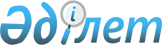 N 1696 тіркелген, "Салықтық міндеттемелерді орындау жөніндегі салық қызмет органдары хабардар етулерінің нысандарын бекіту туралы" Қазақстан Республикасының Мемлекеттік кіріс министрінің 2001 жылғы 28 қазандағы N 1466 бұйрығына өзгерістер мен толықтыру енгізу туралы
					
			Күшін жойған
			
			
		
					Қазақстан Республикасы Қаржы министрлігі Салық комитеті Төрағасының 2004 жылғы 16 маусымдағы N 300 бұйрығы. Қазақстан Республикасының Әділет министрлігінде 2004 жылғы 2 шілдеде тіркелді. Тіркеу N 2926. Күші жойылды - ҚР Қаржы министрлігінің Салық комитеті төрағасының 2004 жылғы 23 желтоқсандағы N 660 бұйрығымен.(V043362)



      "Салық және бюджетке төленетін басқа да міндетті төлемдер туралы" Қазақстан Республикасы 
 Кодексінің 
 (Салық кодексі) 31-бабына сәйкес бұйырамын:




      1. "Салықтық міндеттемелерді орындау жөніндегі салық қызмет органдары хабардар етулерінің нысандарын бекіту туралы" Қазақстан Республикасының Мемлекеттік кіріс министрінің 2001 жылғы 28 қазандағы N 1466 (Нормативтік құқықтық актілерді мемлекеттік тіркеу тізілімінде 2001 жылы 13 желтоқсанда N 1696 тіркелген, 2002 жылы наурызда N 11 Қазақстан Республикасы орталық атқарушы және өзге мемлекеттік органдардың нормативтік құқықтық актілер бюллетенінде жарияланған) 
 бұйрығына 
 мынадай өзгерістер мен толықтыру енгізілсін:




      аталған бұйрықтың 1-тармағының 3) тармақшасы алып тасталсын;




      аталған бұйрықтың 1-тармағының 1) тармақшасында көрсетілген салық органы есептеген салық және бюджетке төленетін басқа да міндетті төлемдердің сомасы туралы хабардар ету нысаны осы бұйрыққа қосымшаға сәйкес жаңа редакцияда жазылсын;




      аталған бұйрықтың 1-тармағының 5) тармақшасында көрсетілген салық берешегін мәжбүрлі өндіріп алуға қабылданатын шаралар туралы хабардар ету нысанында:



      5) тармақшада көрсетілген "қосымша эмиссиясын" деген сөздер "жарияланған" деген сөздермен ауыстырылсын;




      аталған бұйрықтың 1-тармағының 6) тармақшасында көрсетілген дебиторлардың банктік шоттарындағы ақшаны өндіріп алудың айналымы туралы хабардар ету нысанында:



      "Хабардар етуді алды" жолында "аты-жөні" деген сөздердің алдында "дебитордың атауы," деген сөздермен толықтырылсын;



      "Хабардар ету салық төлеушіге жіберілді" жолындағы "салық төлеушіге" деген сөз "салық төлеушінің дебиторына" деген сөздермен ауыстырылсын.




      2. Осы бұйрық мемлекеттік тіркелген күнінен бастап күшіне енеді және ресми жарияланғаннан кейін қолданысқа енгізіледі.


      Қазақстан Республикасының




      Қаржы министрлігі




      Салық комитетінің




      Төрағасы





"Салықтық міндеттемелерді орындау  



жөніндегі салық қызмет органдары   



хабардар етулерінің нысандарын    



бекіту туралы" Қазақстан       



Республикасының Мемлекеттік кіріс  



министрінің 2001 жылғы 28 қазандағы 



N 1466 бұйрығына өзгерістер мен   



толықтыру енгізу туралы" Қазақстан  



Республикасы Қаржы министрлігінің  



Салық комитеті Төрағасының     



2004 жылғы 16 маусымдағы      



N 300 бұйрығына қосымша      

"Салықтық міндеттемелерді орындау   



жөніндегі салық қызмет органдары   



хабардар етулерінің нысандарын    



бекіту туралы" Қазақстан Республикасы 



Мемлекеттік кіріс министрінің    



2001 жылғы 28 қазандағы       



N 1466 бұйрығымен бекітілген    


Салық органы есептеген салық және бюджетке төленетін




басқа да міндетті төлемдердің сомасы туралы




ХАБАРДАР ЕТУ


200__ жыл "____" __________                              N ______

      "Салық және бюджетке төленетін басқа да міндетті төлемдер туралы" Қазақстан Республикасы 
 Кодексінің 
 (Салық кодексі) 30,  
 31-баптарына 
 сәйкес



__________________________________________________________ бойынша



                         (облыс, қала, аудан) 

Салық комитеті Сізді _____________________________________________



__________________________________________________________________



(салық төлеушінің тегі, аты, әкесінің аты немесе толық атауы, СТН-і)



______________________________________________________________үшін



                          (салық кезеңі)

200 __ жылдың "____" ____________ мерзімге дейін



__________________________________________________________ бойынша



                   (облыс, қала, аудан)



Салық комитетіне ___________________________________________ СТН-і



                            (салық органының)



_____________________________________________ N_____________ шотқа



           (Қазынашылық басқармасы, БИК)

бюджетке мынадай салық және басқа да міндетті төлемдерді төлеу қажеттілігі туралы хабардар етеді:

                                                             теңге



__________________________________________________________________



Салық және |Бюджеттік|Ағымдағы|Өткен жыл.|Өсімақылар|Төленуге



 бюджетке  | жіктеме |жыл үшін|дардың бе.|          | барлығы



төленетін  |  коды   | салық  |ресі (-)  |          |



басқа да   |         | сомасы |артық     |          |



міндетті   |         |        |төлеу (+) |          |



төлемдердің|         |        |          |          |



  түрлері  |         |        |          |          |



__________________________________________________________________

      Көрсетілген сома мерзімінде төленбеген жағдайда, 
 Салық кодексінің 46-бабында 
 белгіленген мөлшерде өсімақы есептеледі.



      Салық және бюджетке төленетін басқа да міндетті төлемдердің есептелген сомасы осы хабардар етуде көрсетілген мерзімде төленбеген жағдайда, Қазақстан Республикасының әкімшілік құқық бұзушылықтар туралы Кодексіне сәйкес әкімшілік жауапкершілікке тарту туралы мәселе қаралады.



      Салық 
 кодексінің 
 566-бабына сәйкес салық төлеушінің салық қызметі органдарының лауазымды тұлғаларының әрекетіне (әрекетсіздігіне) жоғары тұрған салық қызметі органына немесе сотқа шағымдануына құқығы бар.

Салық комитетінің төрағасы _______________________________________



                                     (аты-жөні, қолы, мөрі)

Хабардар етуді алды ______________________________________________



                         (салық төлеушінің аты-жөні, қолы, күні)

Хабардар ету салық төлеушіге тапсырылды __________________________



__________________________________________________________________



    (салық органы лауазымды тұлғасының аты-жөні, қолы, күні)

Хабардар ету салық төлеушіге жіберілді ___________________________



__________________________________________________________________



          (жіберу және алу фактісі туралы растаушы құжат)

					© 2012. Қазақстан Республикасы Әділет министрлігінің «Қазақстан Республикасының Заңнама және құқықтық ақпарат институты» ШЖҚ РМК
				